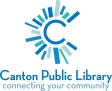 Job Title:		Marketing AssistantSupervisor:		Laurie Golden, Department Head – Community RelationsStarting Wage:		$12.05 – $13.50 per hourScheduled Hours:	Twenty (20) hours per weekApply to:		Sheryl Rzetelny, Department Head – Business ServicesApplication Deadline:	6:00 pm on Sunday, September 7, 2014Application packets must include: a cover letter, an official CPL employment application (available at cantonpl.org) and a resume.POSTION SUMMARYUnder the management of the Department Head – Community Relations the Marketing Assistant will work in a support capacity on all projects related to library marketing campaigns, social media, data collection and reporting, internal and external communication and event planning and execution. The Marketing Assistant will work closely with the Department Head and Program Librarians to develop a marketing approach for planned library programs and services. The nature of the work requires daytime, evening and weekend hours.ESSENTIAL FUNCTIONSCreates marketing materials, paying close attention to library branding and stylesMaintains media contact list, assists with media outreachWrites and distributes press releases, creates signs, flyers, brochures, advertising and other marketing collateral Creates and edits blog postsSupports the execution of social media strategy and communicationTakes, edits and posts photosAssists with direct and electronic mailingsTracks program and marketing data, analyzes data and creates reportsCompiles and updates media contact listProvides support to the Community Relations Department Head, coordinates and completes special requests and/or projects as assignedServes on workgroups/committees and participates in library initiatives as assignedREQUIRED EDUCATION/KNOWLEDGEAssociates degree or equivalent combination of education and experience requiredDemonstrated application of marketing principlesDemonstrated excellent verbal and written communication skills, editing and proofreading skills; presents statistical data effectively.Demonstrated project support skillsDemonstrated ability to think creatively and strategicallyDemonstrated strong research and problem-solving skillsSpeaks clearly and persuasively in positive or negative situations; listens and gets clarification; responds well to questionsAdapts to changes in the work environment; manages competing demands and multiple ongoing projects; Able to deal with frequent change, delays or unexpected events; able to handle deadlines.Working knowledge of common computer applications including Microsoft Office, the Internet and social media. Attention to detailAbility to collaborate in team environmentAbility to use digital cameraPREFERRED QUALIFICATIONSBachelor’s Degree or equivalent combination of education and experience Proficiency in use of digital cameraESSENTIAL PHYSICAL FUNCTIONSAbility to lift and carry boxes up to 25 lbs. and set up tables and chairs for programs.Ability to sit, stand and walk for long periods of time, and the ability to bend, reach, stoop or crouch when assisting patrons.Sufficient clarity of speech and hearing which permits the employee to communicate in writing and verbally.Sufficient vision which permits the employee to produce and review a wide variety of materials in both electronic and hard copy form.Ability to work effectively under stressful conditions in a fast-paced environmentAPPLICATION INFORMATION Complete application packets - including application form, cover letter, and resume - postmarked or received by 6:00 pm on Sunday, September 7, 2014 will be eligible for consideration.Submit application packets to:
Sheryl Rzetelny, Department Head – Business Services
Canton Public Library
1200 S. Canton Center Rd.
Canton, MI 48188
rzetelnys@cantonpl.org Reasonable accommodation may be made to enable individuals with disabilities to perform essential functions.  This job description is not a contract between the library and the employee.  The library reserves the right to revise this job description at its discretion.The Canton Public Library is an EEO employer.